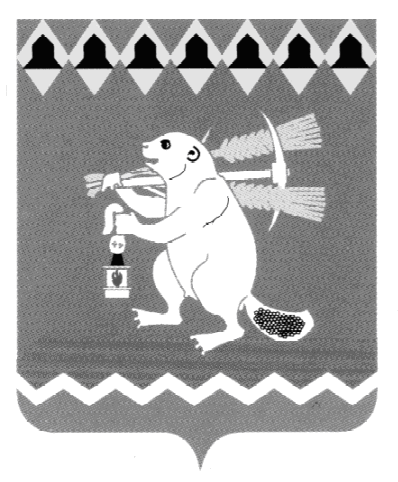 Администрация Артемовского городского округа ПОСТАНОВЛЕНИЕот 21.03.2016                                                                                                  № 292-ПАОб утверждении Регламента сопровождения инвестиционныхпроектов на территории Артемовского городского округаВ целях реализации Указа Губернатора Свердловской области от 02.06.2015 № 252-УГ «Об утверждении основных направлений инвестиционной политики Свердловской области на период до 2030 года», в соответствии с протокольным решением заседания Инвестиционного Совета при Губернаторе Свердловской области (протокол от 13.05.2015 № 20-ЕК), постановлением Администрации Артемовского городского округа от 10.07.2015 № 914-ПА «Об утверждении плана мероприятий («дорожной карты») по внедрению муниципального инвестиционного Стандарта в Артемовском городском округе на 2015-2017 годы», руководствуясь статьями 29.1-31 Устава Артемовского городского округа,ПОСТАНОВЛЯЮ:1. Утвердить Регламент сопровождения инвестиционных проектов на территории Артемовского городского округа (Приложение 1).2. Утвердить состав рабочей группы по сопровождению инвестиционных проектов на территории Артемовского городского округа (проектный офис) (Приложение 2).3. Постановление опубликовать в газете «Артемовский рабочий» и разместить на официальном сайте Артемовского городского округа в информационно-телекоммуникационной сети «Интернет».4. Контроль за исполнением постановления возложить на первого заместителя главы Администрации Артемовского городского округа Иванова А.С.Глава АдминистрацииАртемовского городского округа                                                           Т.А. ПознякПриложение 1к постановлению АдминистрацииАртемовского городского округаот 21.03.2016 № 292-ПАРегламент сопровождения инвестиционныхпроектов на территории Артемовского городского округа1. ОБЩИЕ ПОЛОЖЕНИЯ1. Регламент сопровождения инвестиционных проектов на территории Артемовского городского округа (далее - Регламент) определяет порядок взаимодействия инициаторов инвестиционных проектов с органами местного самоуправления Артемовского городского округа при подготовке и реализации инвестиционных проектов.2. Основные термины и определения:инвестиционный проект – обоснование экономической целесообразности, объема и сроков осуществления капитальных вложений, в том числе необходимая проектная документация, разработанная в соответствии с законодательством Российской Федерации и Свердловской области и муниципальными правовыми актами Артемовского городского округа, а также описание практических действий по осуществлению инвестиций (бизнес-план) на территории Артемовского городского округа;- инвестор (субъект инвестиционной деятельности) - физическое или юридическое лицо, в том числе иностранное, а также государственная и международная организация, выступающая в качестве инвестора, заказчика, подрядчика, пользователя объектов инвестиционной деятельности и другие участники инвестиционной деятельности, реализующие или планирующие к реализации инвестиционные проекты на территории Артемовского городского округа за счет вложения собственных, заемных или привлеченных средств в соответствии с законодательством Российской Федерации, Свердловской области и муниципальными нормативными правовыми актами Артемовского городского округа, и обеспечивающие их целевое использование;- инициатор инвестиционного проекта - организация независимо от организационно-правовой формы, индивидуальный предприниматель, являющиеся носителями основной идеи инвестиционного проекта и заинтересованные в его реализации;- инвестиционная площадка - часть территории Артемовского городского округа, земельный участок, здание, сооружение, иные объекты, включая инженерную и транспортную инфраструктуру, расположенные на территории Артемовского городского округа и потенциально пригодные для реализации инвестиционных проектов;- проектный офис (рабочая группа по сопровождению инвестиционных проектов на территории Артемовского городского округа) - координационный орган, созданный для обеспечения согласованных действий Администрации Артемовского городского округа и организаций, по сопровождению инвестиционных проектов. Решение проектного офиса оформляется в виде протокола заседания проектного офиса, который подписывается руководителем проектного офиса;- сопровождение инвестиционных проектов - оказание информационного, консультационного и организационного содействия инвесторам по вопросам, связанным с реализацией инвестиционного проекта на территории Артемовского городского округа, в соответствии с действующим законодательством Российской Федерации, Свердловской области и муниципальными нормативными правовыми актами Артемовского городского округа;- инвестиционное соглашение - соглашение о намерении реализации инвестиционных проектов на территории Артемовского городского округа, заключенное между Администрацией Артемовского городского округа и инвестором;- инвестиционный паспорт Артемовского городского округа - документ, содержащий информацию о муниципальном образовании и представляющий инвестиционные возможности округа;- реестр инвестиционных проектов - перечень сведений, формируемый в виде электронной базы данных инвестиционных проектов (предложений), реализуемых или планируемых к реализации на территории Артемовского городского округа;- инвестиционный уполномоченный в Артемовском городском округе – лицо, назначенное муниципальным правовым актом Администрации Артемовского городского округа и действующее в соответствии с Положением об инвестиционном уполномоченном в Артемовском городском округе, утвержденным муниципальным правовым актом Администрации Артемовского городского округа в установленном порядке (далее - инвестиционный уполномоченный).2. ПОРЯДОК ОРГАНИЗАЦИИ РАБОТЫПО СОПРОВОЖДЕНИЮ ИНВЕСТИЦИОННОГО ПРОЕКТА3. Организационное сопровождение инвестиционных проектов и координацию деятельности органов местного самоуправления Артемовского городского округа при сопровождении инвестиционных проектов на территории Артемовского городского округа осуществляет инвестиционный уполномоченный.4. В рамках сопровождения инвестиционных проектов отдел социально-экономического развития Администрации Артемовского городского округа (далее – отдел СЭР) осуществляет:- подготовку и организацию проведения встреч, совещаний, «круглых столов» в рамках сопровождения инвестиционных проектов;- подготовку проектов письменных разъяснений по вопросам, касающимся взаимодействия инвесторов с Администрацией Артемовского городского округа по вопросу реализации инвестиционных проектов на территории Артемовского городского округа;- ведение реестра инвестиционных проектов Артемовского городского округа и проведение ежегодного мониторинга реализации инвестиционных проектов в целях актуализации данных реестра инвестиционных проектов Артемовского городского округа (Приложение № 1);- информирование о реализации инвестиционных проектов на официальном сайте Артемовского городского округа в информационно-телекоммуникационной сети «Интернет»;- представление информации об инвестиционных проектах на деловых мероприятиях и информационных площадках в составе презентационных материалов об инвестиционных возможностях Артемовского городского округа;- иное взаимодействие в соответствии с законодательством и инвестиционными соглашениями.5. Инициатор инвестиционного проекта направляет заявку (Приложение № 2) инвестиционному уполномоченному на бумажном и электронном носителях.6. К заявке прилагается утвержденный инициатором инвестиционный проект, выполненный с учетом требований (Приложение № 3).7. Заявка в течение 3 рабочих дней с момента ее поступления направляется инвестиционным уполномоченным в отдел СЭР для регистрации в реестре заявок (Приложение № 4).8. Инвестиционный уполномоченный в течение 2 рабочих дней с момента поступления заявки направляет ее председателю проектного офиса по сопровождению инвестиционных проектов на территории Артемовского городского округа.9. Председатель проектного офиса в течение 5 рабочих дней, с момента поступлении заявки, назначает срок проведения заседания.10. На первом заседании проектного офиса принимается решение по сопровождению инвестиционного проекта (об отказе сопровождения инвестиционного проекта). О принятом решении инициатору инвестиционного проекта направляется уведомление в срок не позднее 5 рабочих дней со дня заседания проектного офиса.11. В сопровождении инвестиционного проекта инициатору инвестиционного проекта отказывается по следующим основаниям:1) инициатор инвестиционного проекта находится в процессе ликвидации;2) в отношении инициатора инвестиционного проекта имеются возбужденные производства по делам о банкротстве;3) инициатор инвестиционного проекта имеет просроченную задолженность по налогам и сборам в бюджеты бюджетной системы Российской Федерации;4) деятельность инициатора инвестиционного проекта приостановлена в порядке, предусмотренном Кодексом Российской Федерации об административных правонарушениях.12. В отношении представленного инициатором инвестиционного проекта председатель проектного офиса:1) поручает инвестиционному уполномоченному организовать проведение экспертизы в форме оценки инвестиционного проекта на предмет определения способов сопровождения инвестиционного проекта, постановки задач, формирования проекта плана мероприятий для их решения;2) назначает куратора инвестиционного проекта (при необходимости) из состава проектного офиса.13. Срок проведения экспертизы заявки с момента ее регистрации не должен превышать 10 рабочих дней.14. При положительных результатах проведенной экспертизы инвестиционного проекта куратор инвестиционного проекта:- выносит на рассмотрение проектного офиса вопрос о возможности заключения инвестиционного соглашения с инвестором;- формирует проект плана мероприятий по сопровождению инвестиционного проекта. 15. План мероприятий по сопровождению инвестиционного проекта принимается на заседании проектного офиса. Утвержденный план мероприятий по сопровождению инвестиционного проекта направляется членам проектного офиса для исполнения.16. Контроль за исполнением плана мероприятий по сопровождению инвестиционного проекта осуществляет инвестиционный уполномоченный.17. На основании информации об имеющихся отклонениях от утвержденных сроков реализации мероприятий плана по сопровождению инвестиционного проекта на заседании проектного офиса рассматривается вопрос о корректировке плана мероприятий по сопровождению инвестиционного проекта. 18. Результатом сопровождения инвестиционного проекта является признание плана мероприятий по сопровождению инвестиционного проекта выполненным, частично выполненным, либо завершенным. Инвестиционный проект считается завершенным в случае отказа инициатора инвестиционного проекта от его реализации на территории Артемовского городского округа или в случае принятия инициатором инвестиционного проекта решения о приостановлении его реализации на неопределенный срок.19. При признании инвестиционного проекта завершенным, инициатор инвестиционного проекта вправе вновь обратиться с заявкой в соответствии с Регламентом.Приложение № 1к Регламенту сопровождения инвестиционных проектов на территории Артемовского городского округаРЕЕСТРинвестиционных проектов Артемовского городского округаПриложение № 2к Регламенту сопровождения инвестиционных проектов на территории Артемовского городского округаЗАЯВКАна сопровождение инвестиционного проектаПриложение № 3к Регламенту сопровождения инвестиционных проектов на территории Артемовского городского округаПЕРЕЧЕНЬтребований к содержанию информациипо инвестиционному проектуПриложение № 4к Регламенту сопровождения инвестиционных проектов на территории Артемовского городского округаРЕЕСТРзаявок инвестиционных проектов на территорииАртемовского городского округа Приложение 2к постановлению АдминистрацииАртемовского городского округаот 21.03.2016  № 292-ПАСостав рабочей группы по сопровождению инвестиционных проектов на территории Артемовского городского округа (проектный офис)  № п/пНаименование проектаНаименование организации-инициатора инвестиционногопроектаПериод реализации проекта(годы)Источники финансированияОбъем финансирования по годам реализации,млн. рублейОбъем финансирования по годам реализации,млн. рублейОбъем финансирования по годам реализации,млн. рублейОбъем финансирования по годам реализации,млн. рублейОбъем финансирования по годам реализации,млн. рублейОбъем финансирования по годам реализации,млн. рублейОбъем финансирования по годам реализации,млн. рублейКоличество создаваемыхпостоянных рабочих мест    Количество создаваемых временных рабочих  ест    Ожидаемый эффект, краткоеописание результатовреализации инвестиционногопроектаФактическое состояние    проекта   № п/пНаименование проектаНаименование организации-инициатора инвестиционногопроектаПериод реализации проекта(годы)Источники финансированиявсего1-й год1-й год2-й год 2-й год 3-й год  и далее 3-й год  и далее Количество создаваемыхпостоянных рабочих мест    Количество создаваемых временных рабочих  ест    Ожидаемый эффект, краткоеописание результатовреализации инвестиционногопроектаФактическое состояние    проекта   № п/пНаименование проектаНаименование организации-инициатора инвестиционногопроектаПериод реализации проекта(годы)Источники финансированиявсегопланфактпланфактпланфактКоличество создаваемыхпостоянных рабочих мест    Количество создаваемых временных рабочих  ест    Ожидаемый эффект, краткоеописание результатовреализации инвестиционногопроектаФактическое состояние    проекта  12345678910111213141516№ строкиНаименование раздела (подраздела) заявкиИнформация раздела заявкиИнформация раздела заявки12331.Сведения об инициаторе(ах) инвестиционного проектаСведения об инициаторе(ах) инвестиционного проектаСведения об инициаторе(ах) инвестиционного проекта2.Полное наименование инициатора инвестиционного проекта3.Краткое наименование инициатора инвестиционного проекта4.Организационно-правовая форма инициатора инвестиционного проекта5.Юридический адрес инициатора инвестиционного проекта6.Фактический адрес инициатора инвестиционного проекта7.Руководитель инициатора инвестиционного проекта (фамилия, имя, отчество (при наличии))8.Собственники инициатора инвестиционного проекта (юридические (или) физические лица)9.Вид экономической деятельности в соответствии с действующим классификатором10.Контактные данные:11.фамилия, имя, отчество12.телефон13.адрес электронной почты14.Сведения об инвестиционном проектеСведения об инвестиционном проектеСведения об инвестиционном проекте15.Наименование инвестиционного проекта16.Сроки реализации инвестиционного проекта17.Сроки окупаемости инвестиционного проекта18.Место реализации инвестиционного проекта19.Стоимость реализации инвестиционного проекта с указанием источников, тыс. рублейсобственные -…………….заемные - ……………….собственные -…………….заемные - ……………….20.Этап реализации инвестиционного проекта на момент подачи заявки (подчеркнуть)предынвестиционный инвестиционныйэксплуатационный предынвестиционный инвестиционныйэксплуатационный 21.Сведения о задачах в рамках реализации инвестиционного проектаСведения о задачах в рамках реализации инвестиционного проектаСведения о задачах в рамках реализации инвестиционного проекта22.Перечень основных вопросов, требующих решения, с предполагаемыми сроками реализацииперечень вопросовсроки реализации22.Перечень основных вопросов, требующих решения, с предполагаемыми сроками реализации23.Предполагаемый состав участников сопровождения инвестиционного проекта из числа органов местного самоуправления муниципального образования, организаций (исполнительных органов государственной власти Свердловской области, территориальных органов федеральных органов исполнительной власти - при необходимости)24.Инвестиционный проектинвестиционный проект в электронном видеинвестиционный проект в электронном виде25.Дополнительные сведения об инициаторе (ах) инвестиционного проекта25.1нахождение в процессе ликвидации25.2имеющиеся возбужденные производства по делам о банкротстве25.3имеющаяся просроченная задолженность по налогам и сборам в бюджеты бюджетной системы Российской Федерации25.4приостановление деятельности в порядке, предусмотренном Кодексом Российской Федерации об административных правонарушенияхнаименование должности подписавшего лица дата, подпись, расшифровка подписи№ п/пРаздел инвестиционного проектаТребования к содержанию раздела инвестиционного проекта1231.Титульный лист инвестиционного проекта (далее - проект)1) наименование проекта;2) наименование инициатора проекта;3) территория реализации проекта.Утверждается инициатором и заверяется печатью2.Письмо инициатора проекта о соответствии требованиям1) инициатор проекта не находится в процессе ликвидации;2) в отношении инициатора проекта не имеются возбужденные производства по делам о банкротстве;3) инициатор проекта не имеет просроченную задолженность по налогам и сборам в бюджеты бюджетной системы Российской Федерации;4) деятельность инициатора проекта не приостановлена в порядке, предусмотренном Кодексом Российской Федерации об административных правонарушениях3.Резюме проекта1) краткая характеристика проекта;2) цель проекта;3) доказательства выгодности проекта;4) преимущества товаров, работ, услуг в сравнении с отечественными и зарубежными аналогами;5) объем ожидаемого спроса на продукцию;6) характеристика инвестиций, срок возврата заемных средств (при наличии);7) обоснование необходимости сопровождения проекта;8) описание результатов реализации;9) оценка воздействия проекта на окружающую среду;10) расчет налоговых выплат при реализации проекта4.Сведения о стоимости проектасведения о стоимости проекта, в том числе с разбивкой по годам и источникам финансирования (собственные, привлеченные, заемные средства (при наличии)5.Сведения о сроках реализации проекта с указанием этапа и стадии его реализации на момент подачи заявкиЭтап предынвестиционныйСтадии:1) разработка идеи;2) выбор местоположения объекта;3) проведение научно-исследовательских и опытно-конструкторских работ;4) формирование бизнес-плана;5) проектирование строительства (реконструкции) объектов;6) формирование технико-экономического обоснования;7) разработка проектно-сметной документации;8) утверждение проектно-сметной документации;9) проведение государственной (негосударственной) экспертизы проектно-сметной документации;10) получение землеотвода;11) получение разрешения на строительство;12) проведение тендеров на строительство и заключение подрядного договора;13) иное (указать).Этап инвестиционный (осуществление инвестиций)Стадии:1) строительство (реконструкция, капитальный ремонт) объектов, входящих в проект;2) монтаж оборудования;3) пусконаладочные работы, производство опытных образцов;4) выход на проектную мощность;5) иное (указать).Этап эксплуатационныйСтадии:1) сертификация продукции;2) создание дилерской сети, создание центров ремонта (обслуживания);3) расширение рынка сбыта;4) иное (указать)6.Сведения о сроках окупаемости проектапериод времени, за который доходы, генерируемые инвестициями, покрывают затраты на инвестиции7.Заявление о коммерческой тайнепри наличии8.Сведения о социальной значимости проектаинформация о:1) создании новых рабочих мест;2) прокладке дорог и коммуникаций общего пользования (при наличии);3) расширении жилого фонда (при наличии);4) использовании труда инвалидов (при наличии);5) иное (указать)9.Краткий анализ положения дел в отраслиинформация о (об):1) значимости данного производства для экономического и социального развития страны, региона или муниципального образования;2) наличии аналогов выпускаемой продукции (товаров, работ, услуг);3) ожидаемой доли организации в производстве продукции (товаров, работ, услуг) в регионе;4) емкости рынка10.Основной вид деятельности инициатора проектав соответствии с действующим классификатором 11.Производственный план проекта (для проектов, в которых имеется производство)1) общее описание продукции и особенностей производства;2) схема производственного процесса, наименование, местоположение и обоснование выбора субподрядчиков (при наличии);3) требования к организации производства, класс опасности;4) программа производства продукции, технология производства, место размещения производства, транспортная схема, сведения об опыте производства;5) состав основного оборудования, основные характеристики, поставщики, стоимость и условия поставок (аренда, покупка), лизинг оборудования (при наличии);6) поставщики сырья и материалов, условия поставок;7) альтернативные источники сырья и материалов;8) численность работающего персонала и затраты на оплату труда;9) стоимость основных производственных фондов;10) форма амортизации (простая, ускоренная). Норма амортизационных отчислений. Основание для применения нормы ускоренной амортизации;11) годовые затраты на выпуск продукции (переменные и постоянные), себестоимость единицы продукции;12) обеспечение экологической и технической безопасности;13) структура капитальных вложений, предусмотренная в проектно-сметной документации и сметно-финансовом расчете, график строительства, проведения строительно-монтажных работ, затраты на приобретение и монтаж оборудования12.План маркетинга проекта1) описание продукции (товаров, работ, услуг), сведения о патентах, торговый знак;2) конкурентные преимущества товара, работы, услуги;3) конечные потребители. Является ли организация монополистом в выпуске данной продукции, характер спроса, особенности сегмента рынка;4) факторы, от которых зависит спрос на продукцию (для потребительских товаров - денежные доходы населения, инвестиционных - уровень капиталовложений, промежуточных - общий уровень развития экономики);5) потенциальные конкуренты (наименования и адреса основных производителей продукции, их сильные и слабые стороны, анализ угроз и возможностей);6) организация сбыта, описание системы сбыта с указанием фирм, привлекаемых к реализации продукции;7) обоснование цены на продукцию;8) программа реализации продукции (выручка от продажи в целом и по отдельным видам продукции, договоры или протоколы о намерениях реализации продукции по предлагаемым ценам);9) обоснование объема инвестиций, связанных с реализацией продукции. Торгово-сбытовые издержки;10) расходы и доходы в случае проведения послепродажного обслуживания;11) программа по организации рекламы. Примерный объем затрат13.Организационный план проектаплан мероприятий по реализации проекта14.Финансовый план проектаоценка:1) эффективности проекта с точки зрения расчета основных показателей эффективности (бюджетный эффект от реализации проекта; срок окупаемости; индекс прибыльности; чистый дисконтированный доход; внутренняя норма рентабельности; уровень безубыточности);2) устойчивости и финансовой реализуемости проекта, включая анализ чувствительности на «границе возможных колебаний»№ п/пНаименование инвестиционного проектаНаименование заявителяДата принятия к сопровождениюОбъем инвестиций,тыс. рублейСрок реализации123456Иванов Александр Сергеевич - первый заместитель главы Администрации Артемовского городского округа, инвестиционный уполномоченный в Артемовском городском округе, руководитель проектного офиса;Миронов Александр Иванович- заместитель главы Администрации Артемовского городского округа по городскому хозяйству и строительству, заместитель руководителя проектного офиса;Гладышева Татьяна Александровна- ведущий специалист отдела социально-экономического развития Администрации Артемовского городского округа, секретарь проектного офиса;Радунцева Елена Аркадьевна- заместитель главы Администрации Артемовского городского округа  по социальным вопросам;ПоляковАлександр Владимирович - начальник Управления городского хозяйства Администрации Артемовского городского округа;Пискова Елена Викторовна - заведующий отделом социально-экономического развития Администрации Артемовского городского округа;Булатова Наталья Владимировна - председатель Комитета по архитектуре и градостроительству Артемовского городского округа;Юсупова Валентина Александровна - председатель Комитета по управлению муниципальным имуществом Артемовского городского округа;Скутина Альбина Камильевна - начальник отдела эксплуатации ЖКХ и экологии МБУ Артемовского городского округа  «Жилкомстрой»